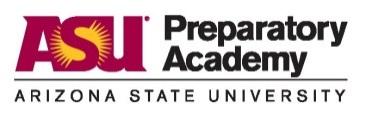 ACADEMICS | PARTNERSHIP | LEADERSHIP | INNOVATIONGeometry 0444 Course SyllabusCambridge Course Title: IGCSE MathInstructor Information:  Ms. Risa Stuart   Email address:  Risa.Stuart@asu.edu	 	Location:  Room: 9/11Phone number:  602-496-3091	Course website: rstuartasuprep.weebly.com Tutoring Times: Mon - Tue & Thu - Fri 7:45 - 8:15am and 4:00 - 4:30pm other times by appointment (subject to change)Course DescriptionIGSCE Mathematics is a two-year course aligned with the College and Career Readiness Standards for Mathematics and Cambridge IGCSE Mathematics Syllabus. The Cambridge IGSCE Mathematics is widely approved by both universities and employers for proof of mathematical understanding and knowledge. Materials Required in Class Everyday•   College Ruled Notebook devoted to Math class •   Folder •   Pencils •   Scientific calculator •   Compass •    Protractor•    An open mind and positive attitude!Grading & AssessmentStudents will receive two grades for the course: an academic grade and an effort grade. The academic grade will be reflective of student mastery of the course standards and will give useful feedback for students, parents, and teachers.  The year-end academic grade will also be what colleges see reported as the grade on the academic transcript for English 9.  In accordance with ASU Preparatory Academy High School policy, we will follow this grading scale:A+ 	97%-100%			C	70%-79%A	90%-96% 			D	60%-69%			B	80%-89%			F	50%-59%Students may meet with me to discuss opportunities to prove that they can meet the standards, which may include an alternative assignment, a different form of assessment, or a resubmission of the same assignment.  Extra credit opportunities will not be provided.Homework and Study PhilosophyHomework will be assigned, but not necessarily every day.  Homework will be assigned as a way to practice the skills and standards taught in the classroom and/or to set a frame of reference for what will occur in the classroom on the next session.  The intent of homework is to prepare students for the academic rigor needed for college. The assignments are posted in the classroom and on the course website in the planbook tab. Studying is something that students must make time for outside of class every day.  It is only through routine study that a student begins to understand concepts from class and therefore increase their ability to perform well in class.  Studying is not formally assigned by the teacher but must be a conscious decision by the student in order to exceed their current academic performance.Academic Integrity PolicyAt this school we practice the “ASU Prep Way,” and as a part of this policy, it is essential for students to complete their own work at all times.  Academic dishonesty or “cheating” means using some or all of the work of another person as their own, copying information/answers from another student or website, plagiarism, allowing another student to copy work, excessive collaboration on an assignment meant to be done individually, or sharing test/quiz questions/answers with student who have not yet taken the test/quiz.  If a student is caught violating these guidelines, he/she will receive disciplinary action according to the following classroom policy:  	1st offense:  Student/teacher conference & no credit for the assignment with possible make-up at my discretion.2nd offense:  Student/teacher & parent conference & no credit for the assignment with no opportunity for make-up.3rd offense:  Involvement of the Dean of Students and may lead to no credit for the course.Attendance & Make-up Work PolicyBecause we are a college-preparatory school, we use challenging curriculum.   This makes it very difficult to catch up when absent.  Being absent from school does not just mean a student has missed an assignment.  It means that  student has missed a lesson and activity that helps a student practice skills that help them complete an assignment successfully.  However we understand that there are days when absences are unavoidable.  In order to foster responsibility and maturity in high school students, the following procedure has been established for makeup work:The student must arrange a make-up work appointment with the teacher after school to discuss the missed class.  This should be done as soon as the student returns to school.  Students will have one day to make-up work missed due to an excused absence.  After this time period a grade of zero will be entered in the grade book and the student will need to follow the policy for missing work to make-up the assignment.Missing and Incomplete Assignment PolicyMissing or incomplete work is an in-class or homework assignment that was either not turned-in or was not at a satisfactory level.  Students will receive a grade of zero for missing or incomplete work.  Most assignments are available for make-up within the same grading period and require an after school make-up appointment with the teacher.  Make-up appointments are about 15 minutes long and can be scheduled with the teacher before or after school.  Assignments are not available for make-up once the grading period has passed.Late AssignmentsAn assignment is due the date of the due date. For every day the assignment is late, it will lose points in accoradance to the type of assignment. Homework will lose 1 point every day it is late and project will lose 2.5% for everyday it is late. This will continue until the assignment has been turned in, a unit exam, or the grade has reached a 50%.Classroom Rules, Rewards, and ExpectationsSchool is a place where students come to prepare for their future.  The expectation is that you will come with a professional attitude, prepared for class and in professional dress.  As high school students, the expectation is professionalism and maturity.  The ASU Prep Way encompasses all aspects of classroom and school conduct:  Be Kind, Work Hard, Be Smartyour success.Bathroom Passes:  Classroom time is limited; in attempt to make the most of this time, I ask that you use the restroom before class. There may be times when you will need to use the restroom during class.  You must ask permission before you may leave, and if you interrupt instruction with your request, then you will not be permitted to have a hall pass. You are expected to use the pass to go to the downstairs bathroom on the high school side. Please respect this policy.  There is one pass available so only one student is permitted to leave the class at a time.  Please sign-out and upon returning to class, sign back in and return the pass.Food/Drink in Class:  The only beverage allowed during class is water. Water must be carried in a container with a screw-top lid in order to prevent spills. No food is allowed in class.Lotions/make-ups/body sprays: Perfumed body sprays and lotions, and makeup  may not be applied during class time. If you really feel that you need to apply this please use the bathroom pass at the appropriate time to apply body spray in private.  There are others who are sensitive to smells and have allergies to certain scents and we need to respect that.  Uniform and clothing policy:  I fully enforce the school uniform policy so please come in professional dress that follows the uniform policy.  On team dress-up days, your clothing must be professional looking and school-appropriate or I will require you to change or put on a school uniform shirt over your outfit.Phones and electronic devices: All electronic devices must be stored and silenced before the beginning of class. If you are using an electronic device during class time, I will take it from you. The following is an outline for electronic device violations:1st Offence: The device will be taken until the end of the class period. 2nd Offence: The device will be taken and held until the end of the school day.3rd Offence: The device will be taken and held until a parent can come to pick it up. 4th Offence: The device will be taken and held until the end of the school year.Please keep the course syllabus in a safe place in order to have access to the contact information and policies. “I have read the course syllabus for English 9 at ASU Preparatory Academy and agree to the policies and academic and behavioral expectations.”
Student Printed Name: _____________________________________________________________________________________________Student Signature: __________________________________________________________________________________________________ Parent Signature: __________________________________________________________________________________________________Best Parent Contact Information:Email:____________________________________________________________________________________________Phone Number: ____________________________________________________________________________________Preferred method of communication (circle one):    email     or     phone callAny other information you would like to let me know about your child: RewardsConsequencesRewards will be given for positive behavior and excellence in academic achievement.The following steps will be taken if a student does not follow the classroom expectations stated in the above explanations.-Teacher praise: written or verbal-Model assignments posted in classroom-Positive phone calls home-Other fun incentives applicable to unit of studyStep One:  “The Look”Step Two:  Verbal RedirectionStep Three:  Teacher & Student ConferenceStep Four:  Classroom service or School detentionStep Four:  Parent/Student & Teacher ConferenceStep Five:  Referral to Academic Dean